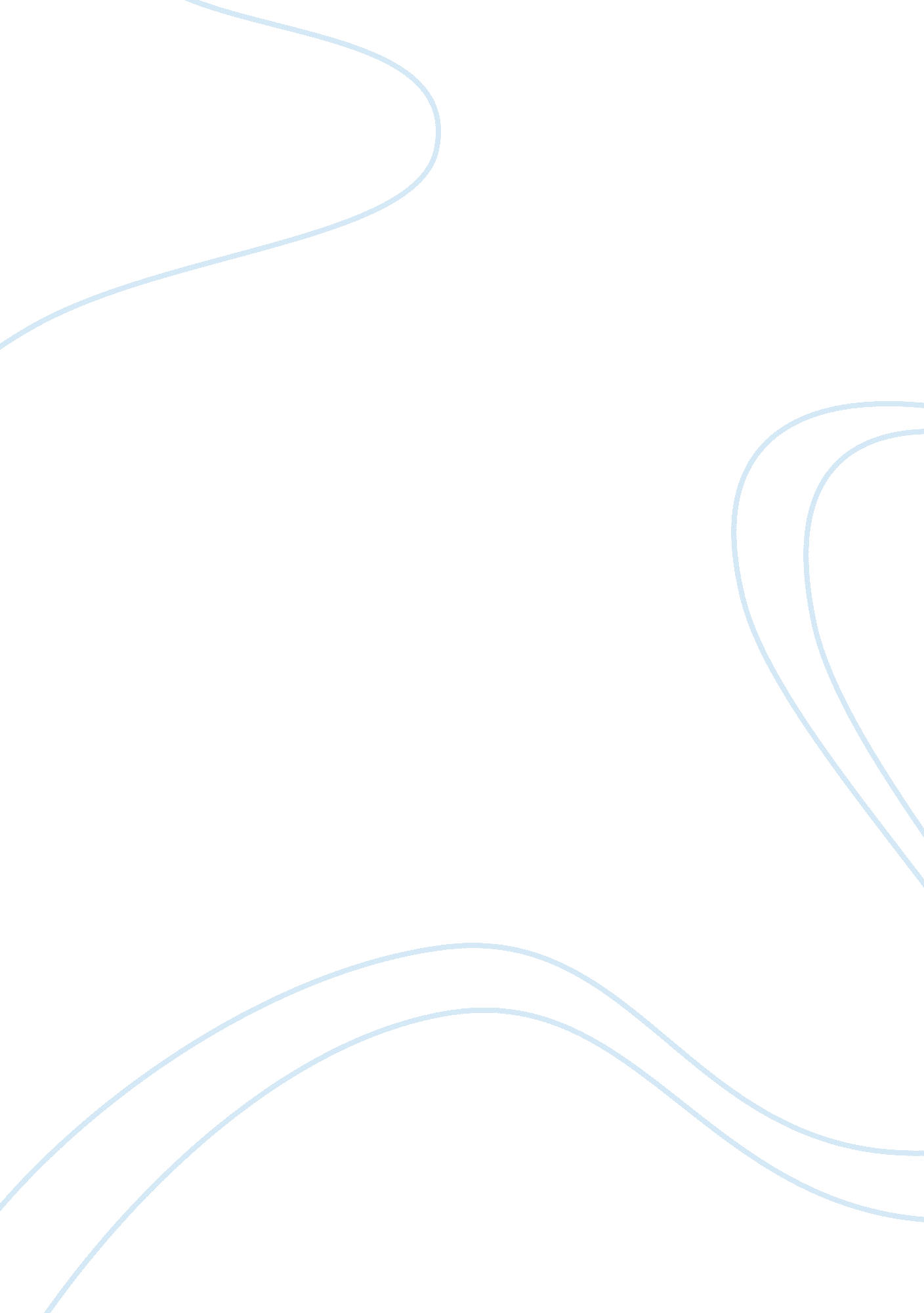 Culture in the middle agesArt & Culture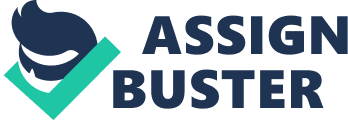 The Gothic style of art was experienced from 12th to the 16th century and was mostly related to architecture. 
Ancient art is a term used to depict the various artifacts produced by different cultures and the societies of the ancient periods. These forms of arts were not in written format but were in visual formats such as sculptures and painting and architecture. The ancient art produced by the Egyptians was related to religion as they were very religious people and their art reflected different Gods and situations experienced by Gods. Artwork produced by the Greek during ancient times mostly comprised of architecture, poetry, and sculpture, they had various forms and styles of arts including Classical and Archaic styles of art. It is a myth and a common belief that Roman copied Greek art but their art was very different and much advanced than Greek art. They used their art to depict great events such as wars and victories of emperors. 